Бюджетное общеобразовательное учреждение Кирилловского муниципального района"Горицкая средняя школа»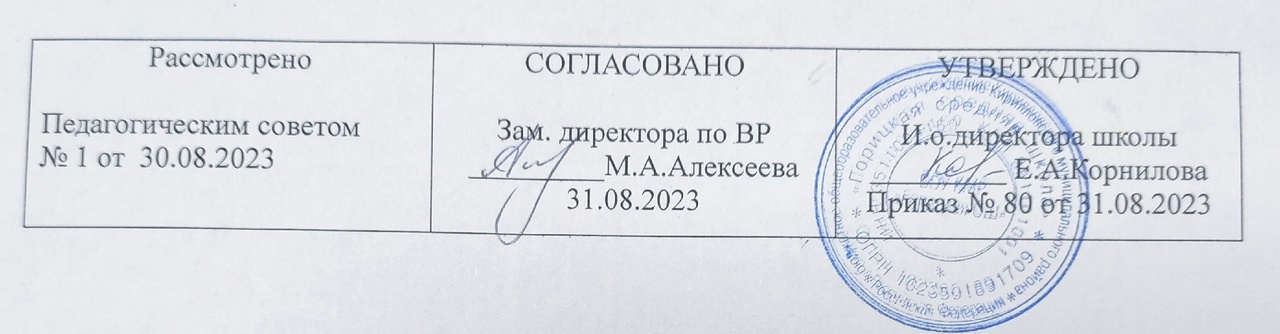 ИЗМЕНЕНИЯВОБРАЗОВАТЕЛЬНУЮ ПРОГРАММУОСНОВНОГО ОБЩЕГО ОБРАЗОВАНИЯПО РЕАЛИЗАЦИИ ФГОС  (9 КЛАСС)НА 2023-2024 УЧЕБНЫЙ ГОДc. ГорицыУчебный план внеурочной деятельностибюджетного общеобразовательного учреждения Кирилловского муниципального района  «Горицкая средняя школа» 2023-2024 учебный годУчебный план дополнительного образования БОУ КМР «Горицкая СШ»НА 2023-2024 УЧЕБНЫЙ ГОДПояснительная запискак учебному плану дополнительного образования детей БОУ КМР «Горицкая СШ» на 2023-2024 учебный год  	 Учебный план по дополнительному образованию детей БОУ КМР «Горицкая СШ» разработан на основании ст. 9 Федерального закона от 29.12.2012  №  273-ФЗ «Об образовании в Российской Федерации», Порядка организации и осуществления образовательной деятельности по дополнительным общеобразовательным программам, утвержденным приказом Министерства образования и науки Российской Федерации от 29.08.2013 № 1008, постановления Главного государственного санитарного врача Российской Федерации от 29 декабря 2010 г. N 189 г. Москва "Об утверждении СанПиН 2.4.2.2821-10 "Санитарно-эпидемиологические требования к условиям и организации обучения в  общеобразовательных учреждениях" ;Приказа  Министерства образования и науки Российской Федерации  от 29 августа 2013 г. № 1008  "Об утверждении порядка организации и осуществления образовательной деятельности по дополнительным общеобразовательным программам".  	 Обучение детей осуществляется на основе дополнительных общеобразовательных (общеразвивающих) программ (далее программы), соответствующих рекомендациям Министерства образования РФ: «Требования к содержанию и оформлению образовательных программ дополнительного образования детей» (письмо Министерства образования РФ от 18.06.2003 №28-02-48416 или от 11.12.2006 г. №06-1844). Программы, адаптированные педагогом, имеют личностный характер и учитывают потребности детей, их родителей, социальной среды в целом. Программы направлены на развитие личности ребенка и строятся с учетом дифференцированного и индивидуального образования, воспитания, развития детей и подростков.  	Содержание учебного плана дополнительного образования соответствует основным целям и задачам деятельности ОУ.           План ориентирует учащихся на развитие мотивации личности к познанию и творчеству, на укрепление здоровья, профессиональное самоопределение, развитие интеллектуальных задатков,  социально-эстетической культуры и подготовку к ЕГЭ. План удовлетворяет интересы и потребности детей, потребности семьи, особенности социально-экономического развития региона и национально-культурных традиций и ориентирован на развитие целостного мировоззрения и подготовку детей к реалиям жизни.Образовательная деятельность по дополнительным общеобразовательным программам должна быть направлена на:формирование и развитие творческих способностей учащихся;удовлетворение индивидуальных потребностей учащихся в интеллектуальном,художественно-эстетическом, нравственном и интеллектуальном развитии, а также в занятиях физической культурой и спортом;формирование культуры здорового и безопасного образа жизни, укрепление здоровья учащихся;обеспечение духовно-нравственного, гражданско-патриотического, военно-патриотического, трудового воспитания учащихся;выявление, развитие и поддержку талантливых учащихся, а также лиц, проявившихвыдающиеся способности;профессиональную ориентацию учащихся;создание и обеспечение необходимых условий для личностного развития, укрепление здоровья, профессионального самоопределения и творческого труда учащихся;социализацию и адаптацию учащихся к жизни в обществе; формирование общей культуры учащихся;удовлетворение иных образовательных потребностей и интересов учащихся, непротиворечащих законодательству Российской Федерации, осуществляемых за пределами  федеральных государственных образовательных стандартов и федеральных государственных требований. Перечень документов,  регламентирующих деятельность образовательного учреждения в области дополнительного образования:1. Учебный план дополнительного образования;2. Приказы ОУ на тарификацию нагрузки педагогов дополнительного образования;3. Приказы на зачисление, отчисление, перевод детей на последующий год обучения;4. Должностные инструкции руководителя объединения (кружка, секции, студии и т.д.), педагога дополнительного образования;5.Дополнительная образовательная программа, рекомендованная  педагогическим   советом ОУ, утвержденная директором образовательного учреждения.6. Расписание занятий.   Учебный план дополнительного образования детей ориентирован на 34 учебных недель в год: с 1 сентября по 31 мая. Зачисление детей в объединения дополнительного образования проводится в соответствии с административным регламентом. Занятия проводятся согласно расписанию, которое утверждается в начале учебного года директором образовательного учреждения  с учетом наиболее благоприятного режима труда и отдыха учащихся.    	 Выполнение учебного плана контролируется ежемесячно по журналам, а также через посещение администрацией  ОУ   открытых мероприятий, творческих отчетов, выставок, презентаций; изучение и утверждение программ, тематики планирования занятий.При формировании детских объединений учитываются: - свобода выбора программы, педагога, формы объединения, переход из одного детского объединения в другое; - творческая индивидуальность ребенка; - создание условий для усвоения программы в самостоятельно определенном темпе.     	В системе дополнительного образования детей занимаются  учащиеся начального, среднего и старшего школьного возраста. Занятия проводятся по    модифицированным  программам,  как в одновозрастных, так и в разновозрастных группах. При формировании групп учитываются возрастные особенности детей. Реализуя образовательные программы, педагогический коллектив решает образовательные, развивающие, воспитательные задачи. Формами занятий  в детских объединениях являются: лекции;беседы;игры;диспуты; выставки;концерты; коллективно-творческое дело;экспедиции;и т.д. Цели, задачи, отличительные особенности и прочие конкретные данные прописываются в каждой программе отдельно, в общем же их можно охарактеризовать следующим образом:Направленности и срок реализации  дополнительных общеобразовательных (общеразвивающих) программ  в 2023-2024 учебном году следующие:Художественная направленность:Программы данной направленности составлены для детей разных возрастных категорий. Они ориентированы на развитие общей и эстетической культуры обучающихся, их художественных способностей в избранных видах искусства и служат средством организации свободного времени; формируют процесс творческого самовыражения и общения детей. Занятия проходят в разнообразных формах, участие и подготовка выставок, презентаций и т.д. Программы предназначены  для детей среднего и старшего возраста.  Социально – гуманитарная направленность:Целями и задачами направленности  является: накопление детьми и подростками нового положительного коммуникативного опыта, формирование  чувства патриотизма, любви к Родине,   умений и готовности заботиться о сохранении культурно – исторического наследия.     развитие у подростков социально значимых   жизненно важных навыков, способствующих формированию коммуникативной компетенции, потребности в социальном взаимодействии, развитие интеллектуальных способностей, творческой активности, подготовка к сдаче ГИА.   Программы предназначены  для детей среднего и старшего возраста.  Физкультурно – спортивная направленность:Главная цель реализации программ физкультурно-спортивной направленности  является всестороннее физическое развитие обучающихся, охранение и укрепление здоровья школьников, создание условий для занятий любимыми  видами физической культуры и спорта, профилактики заболеваний, вредных привычек и правонарушений, формирование навыков и развитие мотивации обучающихся к выбору здорового образа жизни. Программа рассчитана на разновозрастной состав.Туристско –краеведческая направленностьПрограмма «Музейное дело» предполагает организацию деятельности обучающихся от простого собирательства предметов и артефактов к описанию конкретных экспонатов и событий, самостоятельному исследовательскому поиску и, наконец, к овладению элементарными навыками основ научной музейной работы. Программа предполагает изучение методики исследовательской, фондовой, культурно-образовательной и экспозиционной работы.При реализации программы расширяются знания, полученные детьми при изучении школьных курсов истории, обществознания, литературы, географии и т д.Естественнонаучная направленность:Программы предназначены для детей   среднего и старшего возраста позволяют расширить и углубить знания основного образования в области естественных наук, сформировать устойчивый интерес детей к естественным наукам и определиться в своей будущей профессии. Техническая направленностьПрограммы, ориентированные на развитие интереса детей к инженерно-техническим и информационным технологиям, научно-исследовательской и конструкторской деятельности с целью последующего наращивания кадрового потенциала в высокотехнологичных и наукоемких отраслях промышленности.Формы аттестации контроля знаний: для отслеживания результатов деятельности обучающихся в объединениях дополнительного образования проводятся отчетные концерты, открытые занятия для педагогов и родителей, учебно–исследовательские конференции,   тестовые задания, творческие работы,   выставки и т.д.   Детские объединения принимают участие в конкурсах и фестивалях различного уровня, внеклассных мероприятий ОУ и др.Списки используемой литературы, методических пособий, познавательной литературы; уровень информатизации образовательного процесса приведены в каждой  дополнительной общеобразовательной (общеразвивающей) программ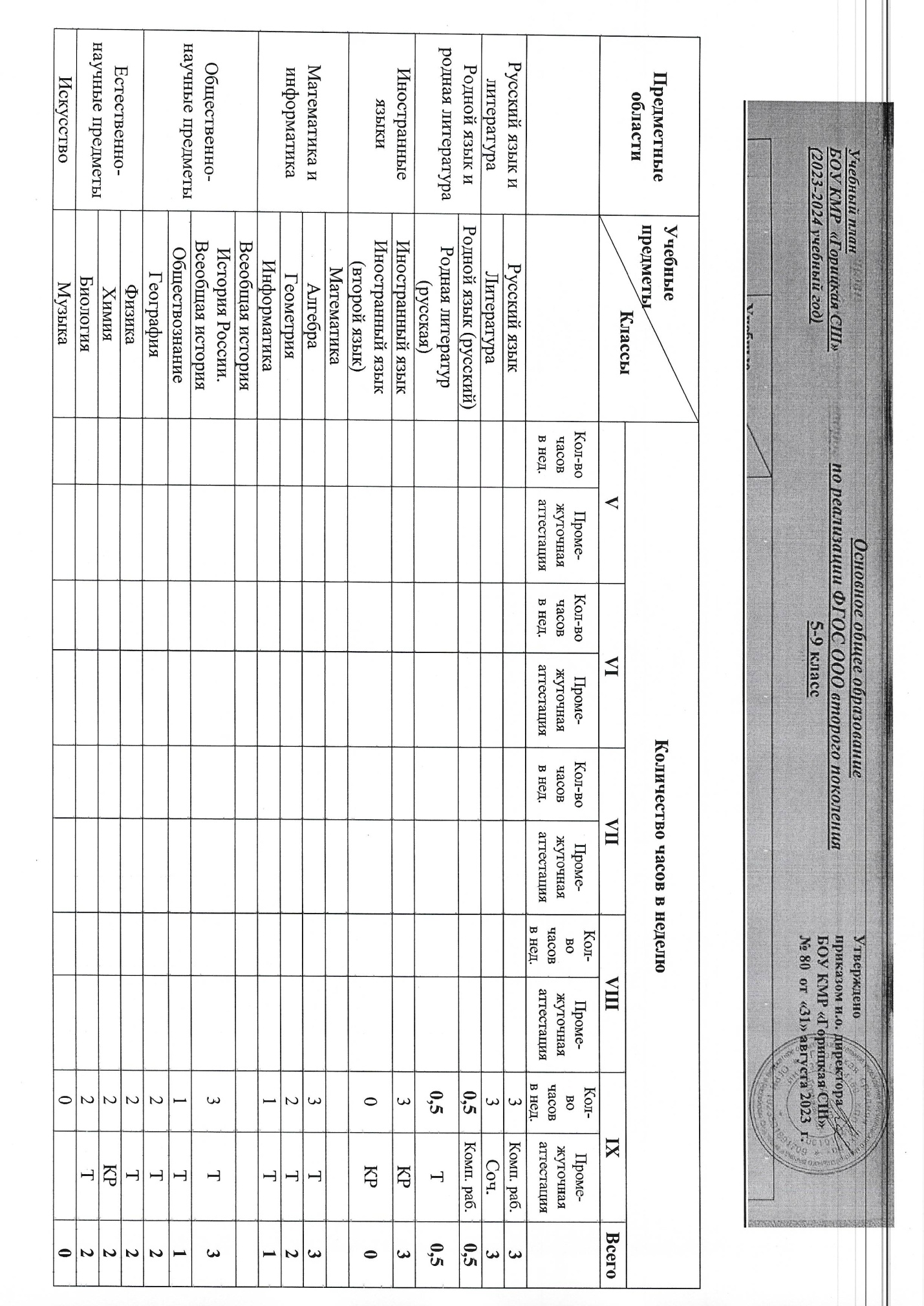 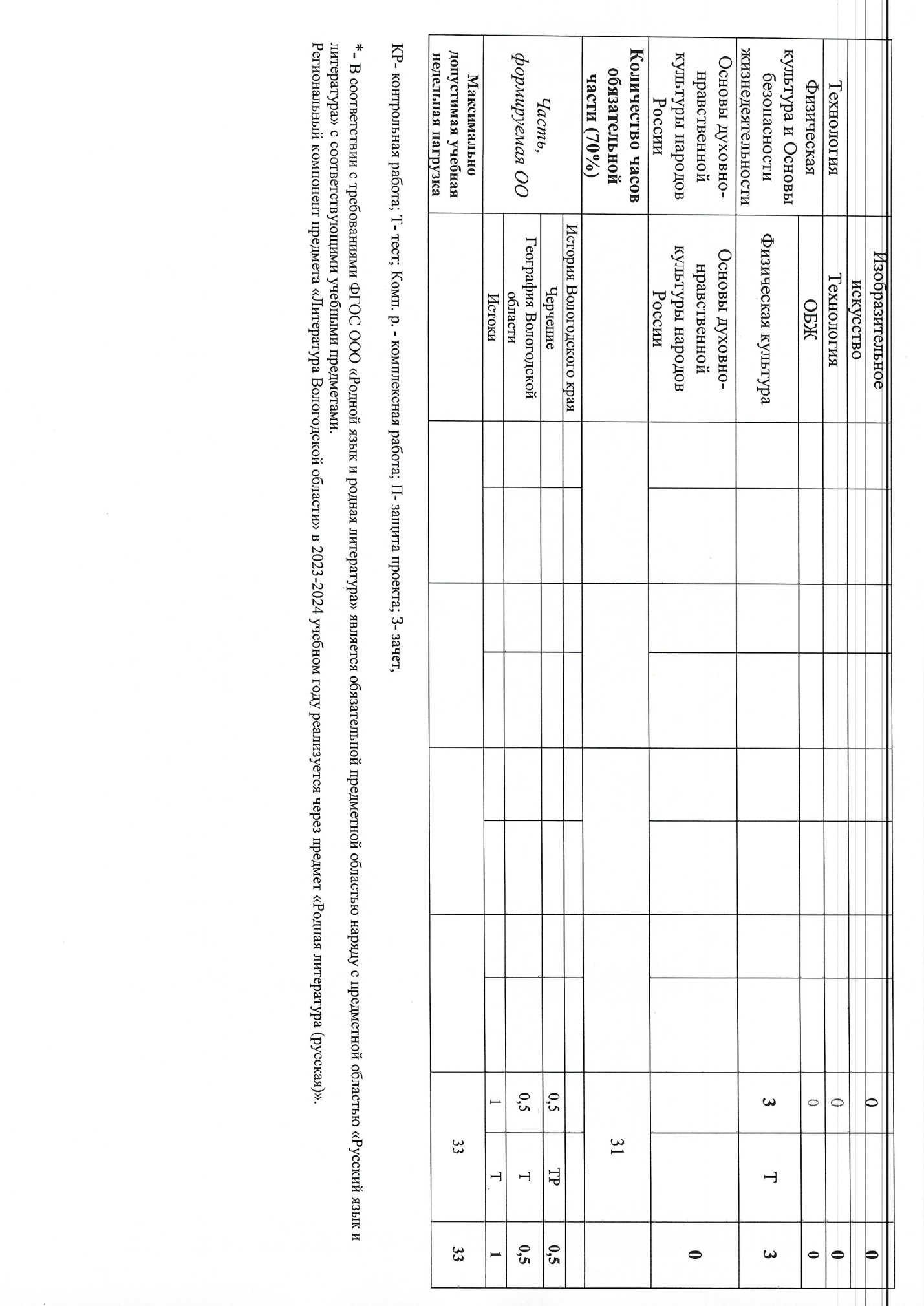 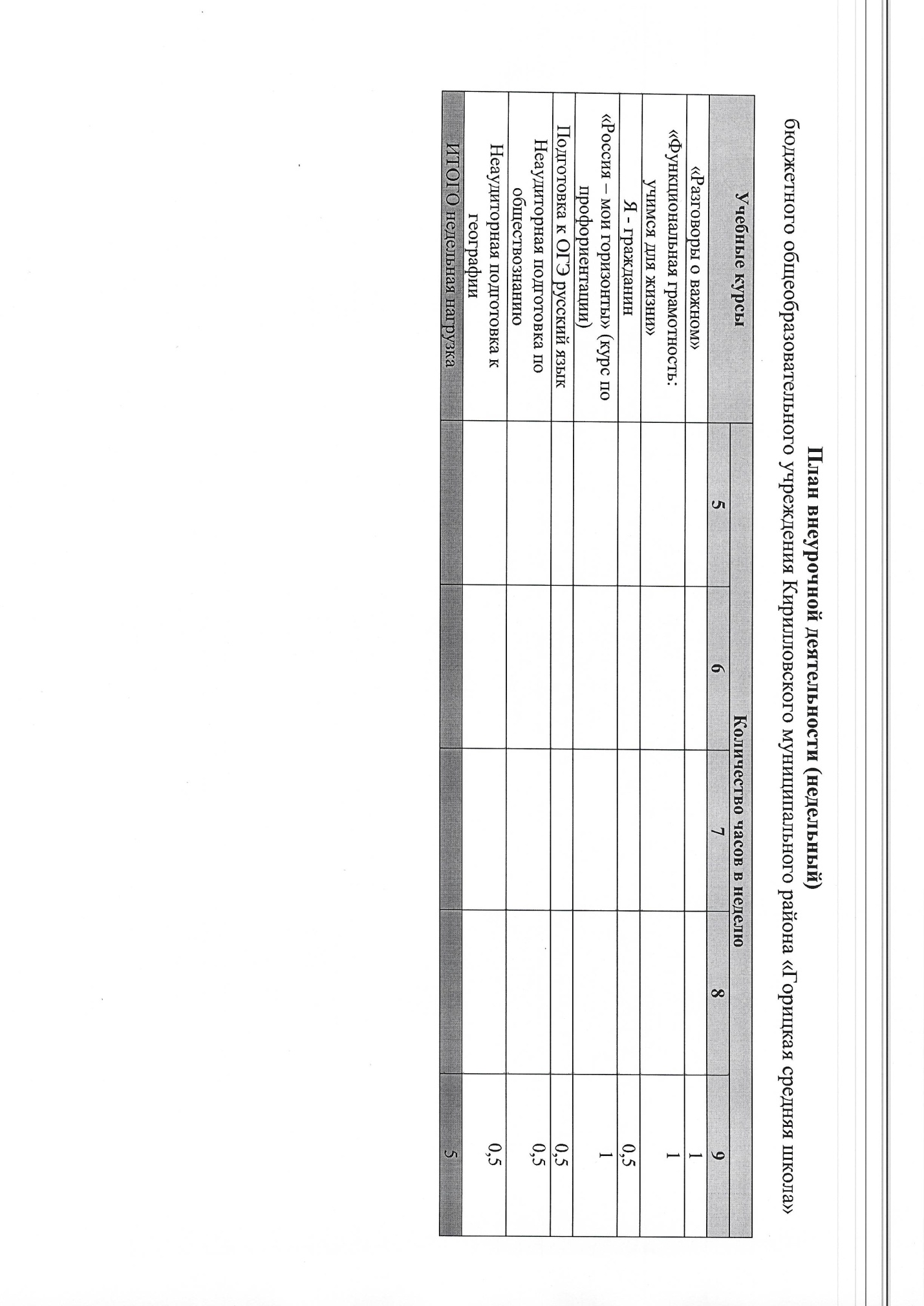 НаправлениеПрограмма внеурочной деятельности9 клИнформационно-просветительскоеРазговоры о важном / Полянская Г.А.34 ч.ПрофориентацияРоссия - мои горизонты / Полянская Г.А.34ч.Функциональная грамотностьУчимся для жизни (Курс по функциональной грамотности) / Крицкая О.Н.34 ч.Углубленное изучениеЯ гражданин / Полянская Г.А.17 ч.Углубленное изучениеНеаудиторная подготовка по русскому языку/Домашина Т.В17 ч.Углубленное изучениеНеаудиторная подготовка по обществознаию /Крицкая О.Н17 ч.Углубленное изучениеНеаудиторная подготовка по географии / Кондратьева О.С.17 ч. ИТОГОИТОГО5 ч.в неделюНаправленностьНазвание кружкаСрок реализации программыХудожественнаяХудожественная«Мастерилка»/ 1ч. Погодина В.В., СКК 5, 6 кл 1 годХудожественная«Киноклуб»/ 1ч.  Зимичева Н.Н, 8 кл1 годХудожественнаяОт этюда до театра/1ч Погодина В.В., 6 кл1 годХудожественнаяМир оригами /1ч. Евсичева Г.Н. 1кл1 годХудожественнаяВсего кружков – 4Социально-гуманитарная«Журналистика» /1ч. Погодина В.В., 5 кл 1 годСоциально-гуманитарная «Твой выбор»/1ч. Корнилова Е.А., 10 кл1 год Социально-гуманитарнаяВолшебное слово /1ч. Лисенкова М.Н., 4кл1 годСоциально-гуманитарнаяВсего кружков – 3Социально-гуманитарнаяЮный эколог /1ч. Кондратьева О.С., 8кл1 годСоциально-гуманитарная2.По материкам и странам /1ч. Кондратьева О.С., 9кл1 год Естественно-научная3Азбука экологии/1ч. Зайцева Н.П. 2 клЕстественно-научнаяВсего кружков - 3Естественно-научнаяСекция  «Волейбол» /3ч. Сардарян С.Б., 9,10 кл1 годЕстественно-научнаяАзбука здоровья /1ч. Терегулова О.Л. 3 кл1 годФизкультурно-спортивнаяЮнармия / 1 ч. / Зимичева Н.Н. 8 кл1 годФизкультурно-спортивнаяЮнармия / 1 ч. / Зимичева Н.Н. 7 кл1 годФизкультурно-спортивнаяВсего кружков – 4Физкультурно-спортивнаяШкола БПЛА / 1 ч. Маклаков С.А., 8, 10, 11 кл.1 год Физкультурно-спортивнаяМоделирование из дерева/Сардарян С.Б 1,5-5 кл,1,5 - 6 кл, 2-7 кл, 2-8 кл.1-2 годТуристско-краеведческая Всего кружков – 2Туристско-краеведческая Музейное дело / 2ч. Погодина В.В., 5, 6 кл.1 годТуристско-краеведческая Всего кружков – 1Всего кружков – 17Всего  